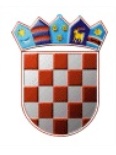           REPUBLIKA HRVATSKAKRAPINSKO – ZAGORSKA ŽUPANIJA   
                                                                                                                                                                      UPRAVNI ODJEL          ZA FINANCIJE I PRORAČUN KLASA: 112-03/19-01/03URBROJ: 2140/01-07-19-24Krapina, 23. rujna 2019.                   Na temelju članka 24. stavka 6. Zakona o službenicima i namještenicima u lokalnoj i područnoj (regionalnoj) samoupravi („Narodne novine“ broj 89/08., 6/11. i 4/18.), u postupku Oglasa za prijam u službu na određeno vrijeme višeg stručnog suradnika za proračun i sustav unutarnjih financijskih kontrola, pročelnik Upravnog odjela za financije i proračun donosiODLUKUo poništenju Oglasa za prijam u službu na određeno vrijeme višeg stručnog suradnika za proračun i sustav unutarnjih financijskih kontrolaPoništava se Oglas KLASA: 112-03/19-01/13, URBROJ: 2140/01-07-19-1 od 22. kolovoza 2019. godine, objavljen na web stranicama Krapinsko-zagorske županije i pri Hrvatskom zavodu za zapošljavanje Područnoj službi Krapina dana 23. kolovoza 2019. godine.                       2.  Protiv ove Odluke nije dopušteno podnošenje pravnih lijekova.                      3.  Ova Odluka objaviti će se na mrežnoj stranici Krapinsko-zagorske županije.                                                                                                            PROČELNIK                                                                                                              Igor Cigula DOSTAVITI: Hrvatski zavod za zapošljavanje, Područni ured Krapina,Upravni odjel za opće i  zajedničke poslove,             za objavu,       3.  Pismohrana.